Degree course:
MASTER IN INDUSTRIAL
MECHANICAL ENGINEERINGFancy Mechatronic Systems
for Interesting Industry 4.0 Applications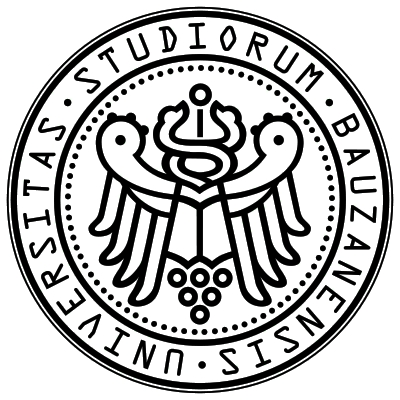 Year Degree Conferred: 20XX/20XX+1Exam Date:                      DD/MM/YYYYby
Name SurnameSupervisor:
Name SurnameSecond Supervisor:
Name Surname